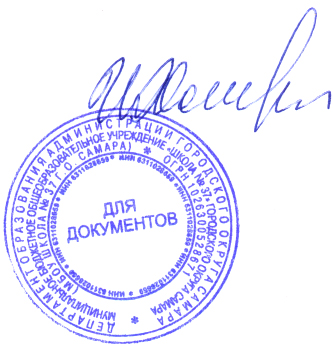 РАБОЧАЯ ПРОГРАММА КУРСА ВНЕУРОЧНОЙ ДЕЯТЕЛЬНОСТИ «МЫ - ВОЛОНТЕРЫ».Классы: 10-11                                                                                                                        Составители:  Фролова О.Ю.Самара, 2020.Пояснительная записка.  Актуальность.	Актуальность состоит в том, чтобы сформировать у старших  школьников  культуру общения в социуме. Из опыта работы  мы сделали выводы, что школьники имеющие опыт волонтерской деятельности быстрее адаптируются в обществе, легче переносят трудности повседневной жизни, делают правильный профессиональный выбор и в дальнейшем добиваются хороших успехов.Цели программы:формирование ценностного отношения к ЗОЖ через волонтерство; создание условий для организации волонтерских групп из учащихся  старших классов; достижение оптимального уровня физического и морального развития учащихся; установка на активное приобщение учащихся к физической культуре и спорту через  волонтерскую  деятельность; развитие социальной  активности учащихся; создание базы для  дальнейшего развития данного вида деятельности  и повышения результатов.Задачи программы: обучение учащихся навыкам волонтерской деятельности; расширение знаний и опыта волонтерской деятельности  за счет применения и закрепления  их на практике; повышение уровня мастерства с учетом индивидуальных особенностей учащихся; привлечение учащихся, проявляющих повышенный интерес и способности к занятиям волонтерской деятельностью; воспитание у детей устойчивого интереса к волонтерской деятельности.В основу программы внеурочной деятельности положены следующие принципы: включение учащихся в активную деятельность; доступность и наглядность; связь теории с практикой; учёт возрастных особенностей; сочетание индивидуальных и коллективных форм деятельности; целенаправленность и последовательность деятельности (от простого к сложному).Направления программы: сохранение и укрепление здоровья учащихся и вовлечение их в волонтерскую деятельность.Для успешного проведения занятий по организации волонтерской деятельности учащихся необходимо иметь соответствующую методическую копилку, материально-техническую базу. Занятия могут проводиться не только в помещении, но и  на открытом воздухе. Данная программа ориентирована на формирование и развитие следующих видов универсальных учебных действий:Личностные универсальные учебные действия: осознание своих возможностей обучится волотерской деятельности;  самостоятельность и личная ответственность за свои действия, установка на здоровый образ жизни средствами волонтерской деятельности.Регулятивные универсальные учебные действия:   планировать совместно с учителем свои действия в соответствии с поставленной задачей и условиями её реализации; осуществлять итоговый и пошаговый контроль по результату; адекватно воспринимать словесную оценку учителя и партнеров по  волонтерской деятельности; оценивать правильность  выполнения действий как волонтераПознавательные универсальные учебные действия: осуществлять поиск и воспринимать конкретную информацию с помощью учителя; строить речевое высказывание в устной форме, оформлять свою мысль в устной речи по типу рассуждения.Коммуникативные универсальные учебные действия:  формулировать собственное мнение и позицию; договариваться и приходить к общественному решению в совместной деятельности; задавать вопросы; использовать невербальные способы общения; взаимодействовать с партнерами по волонтерской деятельности;  активно участвовать в работе группы.Ожидаемые результатыВоспитательные результаты внеурочной спортивно – оздоровительной волонтерской  деятельности школьников распределяются по трем уровням:Результаты первого уровня (приобретение школьником социальных знаний, понимания социальной реальности повседневной жизни): приобретение школьниками знаний о правилах ведения здорового образа жизни  волонтерской деятельности. Результаты второго уровня (формирование позитивных отношений школьника к базовым ценностям нашего общества и к социальной реальности в целом): развитие ценностных отношений школьника к своему здоровью и здоровью окружающих его людей, к природе, к родному Отечеству, его истории и народу, к труду, к другим людям.Результаты третьего уровня (приобретение школьником опыта самостоятельного социального действия): приобретение школьником опыта актуализации спортивно – оздоровительной и волонтерской деятельности в социальном пространстве. Планируемые результаты реализации программы:Обучающиеся должны научиться:владеть знаниями о ЗОЖ; формировать здоровые установки и навыки ответственного поведения, снижающие вероятность приобщения к ПАВ, курению, алкоголизму;стремиться быть более ответственными, адаптированными к формированию к здоровой, нравственной личности;формировать у сверстников чувства нужности в этом непростом мире, нравственных качеств и чувства патриотизма.собирать материал и обрабатывать информацию, необходимую для создания творческих работ, проектов, организации дискуссий;вести дискуссии, аргументировать свою точку зрения;Обучающиеся получат возможность научиться:уметь аргументировано отстаивать свою позицию;уметь общаться с учащимися и взрослыми, владеть нормами и правилами уважительного отношения;участвовать в акциях по здоровому образу жизни организуемых школой, районом;ориентироваться в информационном образовательном пространствевести самостоятельную проектно-исследовательскую деятельность и оформлять её результаты в разных форматах;Тематическое планированиеСодержание деятельностиТема1. Волонтер- это здорово! Родительское собрание: «Презентация деятельности волонтерского движения». Основные направления. Обсуждение роли родителей в деятельности школьников. Принятие основных направлений.Тема 2.Волонтер-это здорово!Собрание старшеклассников: «Актуальность деятельности волонтера в современном обществе». Презентация деятельности волонтерского движения. Основные направления.Тема 3.«Мы – волонтеры!»Представление программы на методическом совете ОУ.Тема 4.Меры безопасности в деятельности волонтера.Инструктаж по ОТ при обучении и работе волонтера. Формирование начальных групп.Тема 5.Все вместе-мы сила!Изучение опыта волонтерского движения школ г. Самара и Самарской городской лиги волонтеров. Составление плана работы на учебный год. Обсуждение предложенного.Тема 6.Практический семинар. Создание и оформление методической копилки.Обучение работе волонтера, оформление карточек: утренней гигиенической гимнастики, подвижных игр, активных перемен и др. ( Применение  ИКТ. Работа художников-оформителей).Тема 7.«От утренней зарядке к большому спорту»Организация и проведение утренней зарядки для учащихся начальной школы (используя дидактический материал - карточки).Тема 8.Активная перемена.Организация и проведение подвижных игр (используя дидактический материал - карточки).  Тема 9.«Спортивный день»Разработка положения мероприятия. Назначение ответственных за организацию и проведение. Подготовка инвентаря и оборудования.Тема 10.«Веселые игры».Организация и проведение подвижных игр (используя дидактический материал - карточки).Тема 11.«Спортивный день».Организация и проведение спортивного праздника для учащихся 1х-4х, 5х-6х, 7х- 8х,9х- 10х, 11х классов.Тема 12.«Полезные продукты» - викторина.Организация и проведение  викторины для дошкольников МАДОУ детский сад № 283 (старшая группа).Тема 13.«Я - волонтер! Я – помощник!»Оказание помощи членам сотрудничества по проведению  спортивных мероприятий. Тема 14.«Если не мы, то кто?»Сбор канцелярских товаров и вещей для детского дома.Тема 15.«В гостях у Деда Мороза»Оказание помощи МАДОУ детский сад № 283 в проведении Новогодних мероприятий и праздников для детей.Тема 16.«Я – будущий защитник Отечества»  Разработка положения по проведению «Рыцарского турнира». Подготовка инвентаря и оборудования.Тема 17.«Рыцарский турнир»Проведение спортивно-патриотического мероприятия для параллелей: 7х-8х; 9х, 10х-11х.Тема 18.«Наши папы лучше всех» Спортивные состязания семей по программе «Рыцарского турнира».Тема 19.Разработка положения «Умницы-красавицы». Разработка положения мероприятия «Умницы-красавицы», посвященного дню 8 Марта.Тема 20.«Умницы-красавицы»Проведение (согласно положению) праздничного мероприятия для  параллелей: 7х-8х; 9х, 10х-11х классов.Тема 21.Сладкая ярмарка «Презентация рецептов национальной кухни» (конкурс для мамочек членов школьного волонтерского сообщества). Чаепитие.Тема 22.«Никто не забыт, ничто не забыто!»Поздравление ветеранов войны и тружеников тыла с праздником Победы. Сопровождение ветеранов мероприятия, посвященные празднику.Тема 23.Разработка положения «День здоровья».Изучение и анализ специальной методической литературы по теме. Рассмотрение и обсуждение предложений членов группы. Оформление положения с применением ИКТ. Подготовка инвентаря и оборудования.Тема 24.«День здоровья»Организация и проведение: веселые старты для 1-3 классов; «Папа-мама и спортивная семья»-4-5 классы; 6 классы - «Перестрелка»; 7 классы -пионербол с 2мя мячами; 8 классы-«Русская лапта»; 9-11-школьная баскетбольная лига.Тема 25.«В здоровом теле - здоровый дух!»Организация и проведение  спортивного мероприятия, посвященного Дню Защиты детей. Тема 26.«Веселое лето!» Оказание помощи в работе пришкольного лагеря: организация и проведение утренней зарядки, подвижных игр.Тема 27.Отчет  о работе детского объединения « Я - волонтер!»Представление отчета на августовском педагогическом совете ОУ членами волонтерского сообщества. Подведение итогов работы в группе. Анализ и планирование на следующий учебный год.Литература    Волонтерское движение: подготовка к XXII Олимпийским и XI Паралимпийским зимним играм . в городе Сочи, XXVII Всемирной летней Универсиаде . в городе Казани / гл. ред. Ю. И. Глазков ; отв. ред. Я. В. Семичева. - М. : Про-Пресс, 2011. - 70 с.Алещенок, С. В. Социальное добровольчество в Россиии: состояние и перспективы развития / С. В. Алещенок. – М., 1994.-219 с. Кобякова, Т. Г., Смердов, О. А. Теория и практика организации подростковой добровольческой службы по первичной профилактике нарко-алкогольной зависимости / Т. Г. Кобякова, О. А. Смердов. – Кемерово, 1997. -287 с.Зобнин Ф. К. Игры в слободе Усть-Ницынской Тюменского округа // Живая старина. СПб., 1896.:Киселев П.А.,С.Б. Киселева.  Справочник  учителя физической культуры.  Волгоград «Учитель»,  2010КозакО.Н.,   Летние игры для больших и маленьких. Союз Санкт-Петербург,1997Смирнова Л.А., Общеразвивающие упражнения для младших школьников  «ВЛАДОС», 2002	 Чайцев В.Г.,ПронинаИ.В. Новые технологии физического воспитания школьников. Москва,  «Аркти»,  2007ПриложениеОднажды утром бедный шотландский фермер Флеминг услышал крик о помощи. Он бросил свои инструменты и побежал на крик. Вскоре он заметил до смерти перепуганного ребенка, находящегося по пояс в болоте и тщетно пытающегося выбраться из него. Флеминг вытащил мальчика из болота. На следующий день к дому фермера подъехала богатая карета. Из нее вышел элегантный аристократ: «Ты спас моего сына, я должен отплатить тебе», на что фермер ответил: «Я не могу принять деньги от тебя». В тот момент из дома фермера вышел мальчик. «Это ваш сын?» — спросил аристократ. «Да», — гордо ответил фермер. Тогда аристократ сказал: «Позволь мне дать твоему сыну хорошее образование, и если в нем есть хоть частичка тебя, он вырастет человеком, которым ты будешь гордиться». Сын Флеминга окончил школу «Святой Марии» в Лондоне, и имя Алексанра Флеминга, открывшего пенициллин, известно на весь мир. Годы спустя, когда сын аристократа заболел пневмонией, его спас тот самый пенициллин. Кстати, имя того аристократа Лорд Рандольф Черчиль, а его сын сэр Уинстон Черчиль. История знает множество подобных примеров. В России, например, милосердие и помощь бедным в дворянских кругах были в моде. Богатые дамы устраивали фонды в помощь нуждающимся и спонсировали их из своего кошелька. В советские времена сам государственный строй способствовал добровольной инициативе на благо общества. Достаточно вспомнить пионерские и комсомольские организации. А в современном мире появилось понятие «волонтерство». Волонтеры — это люди, которые добровольно тратят свои силы и время на пользу обществу или конкретному человеку. Что побуждает людей становиться волонтерами? Согласно проведенному опросу, люди, работающие добровольно, приводили следующие причины: хочу помогать нуждающимся людям; надеюсь научиться чему-то новому;  хочу иметь какое-то занятие;  для собственного удовольствия;  хочу познакомиться с новыми людьми;  хочу ответить людям за добро добром;  хочу бороться с определенной проблемой;  у меня есть свободное время. Так уж устроены люди, что они не могут реализовать все свои потребности, работая только по профессии. Волонтерский труд позволяет внести в их жизнь разнообразие, найти новых знакомых и реализовать свои желания и возможности. В организации программы волонтерства имеются свои трудности. Проблемы волонтерства кроются в отсутствии в нашей стране единой системы волонтерства. Конечно, создаются различные волонтерские организации, но все они носят разрозненный характер. Многим современная жизнь диктует другие требования и волонтерская помощь рассматривается ими с оттенком скептицизма. Если шире посмотреть на мир, то не сложно заметить, что наша жизнь, как ни странно, и состоит из концепции волонтерства — помогать людям. Каждый из нас не пройдет мимо человека на улице, которому стало плохо, и обязательно наберет на своем мобильном «03». Каждый второй подскажет заблудившемуся прохожему, как найти нужный адрес. И каждый третий купит бумажный пакет в супермаркете по акции «помощь детям, оставшимся без родителей». Вспомните, разве мы никогда не подовали монетки нищим и не уступали места пожилым людям в транспорте? Для нас это мелочи, но сколько положительных эмоций мы испытываем, совершая эти добрые поступки. В каждом человеке от природы заложено много хорошего, главное открыть в себе это, и тогда жизнь будет намного проще и счастливее. И сегодня к волонтерам присоединятся люди разного возраста и социального статуса. Актуальность волонтерства постепенно расширяет масштабы деятельности во благо. На сегодняшний день выделяются виды волонтерства: Взаимопомощь или самопомощь. Люди осуществляют волонтерскую деятельность, чтобы помочь другим членам своей же социальной группы или сообщества. Благотворительность или служба на благо других. Просвещение или пропаганда каких-либо вопросов, касающихся определенных групп общества. Участие и самоуправление. Роль отдельных лиц в процессе управления. Выделяются цели волонтерства: создание сплоченного общества, дополнение услуг, предоставляемых правительством, которые не рентабельны с точки зрения бизнеса, но необходимые обществу. К волонтерской деятельности относятся: благотворительные концерты и театральные выступления; просветительские беседы, направленные на профилактику наркомании, СПИДа, подростковой преступности; экологические марши, уборка мусора и загрязнений, помощь животным, добровольная помощь зоопаркам и заповедникам; волонтерство в школе; помощь таким категориям граждан, как престарелые, безработные, беспризорные дети, молодежь и студенты, бездомные. Волонтеры оказывают помощь детям-сиротам, детям-инвалидам.Волонтерство в социальной работе предполагает:помощь в улучшении социального положения перечисленных категорий граждан; пропаганда здорового образа жизни; интернет-добровольчество; благоустройство и оборудование дворов, городских улиц и многое другое. За рубежом и в последнее время в современной России практикуется корпоративное волонтерство. Сотрудники фирм бескорыстно посвящают свою профессиональную деятельность на благо окружающих. Это может быть оказание бесплатных медицинских или юридических услуг, экскурсии для школьников, содержащие рассказ о работе предприятия, волонтерство в детских домах. Руководители фирм всячески поощряют такую инициативу своих сотрудников, так как корпоративное волонтерство способствует личностному росту человека, получению новых навыков, развитию организаторских и лидерских способностей. Благотворительность и волонтерство в последнее время становятся более распространенными, они привлекают многих людей. Различные акции, марши, семинары дают возможность людям почувствовать свою значимость. В молодежной среде состоять в волонтерских движениях становится модно. Приверженность какой-либо идее, антураж и команда единомышленников дают почувствовать свою значимость. Мода, как известно, изменчива и непостоянна. Для того чтобы помочь в уходе за больным человеком, убрать мусор в своем дворе или купить продукты пожилому соседу, не нужно специфических знаний и навыков, не нужно организаторов, бонусов и призов. Как однажды заметил В. Скотт: «Если люди не научатся помогать друг другу, то человечество исчезнет с лица земли». Если наш мир до сих пор существует, значит, есть все-таки люди, которые поддерживают его существование добрыми поступками. К таким людям и относятся волонтеры.РАССМОТРЕНА на заседании МО классных руководителей___________________Чудинова Е.В.Протокол № 1 от «29»августа 2020 г.СОГЛАСОВАНОЗаместитель директора по УВР_______________Свергунова Е.Ю.«30»  августа 2020г.УТВЕРЖДАЮ                                                                                                                                                                                                                    Директор МБОУ Школы №37 г.о. Самара                                                                                                                                                         __________________Хасина И.М.Приказ № 23\1от «30»августа 2020г.М.П.№ п/пТема аудиторного и внеаудиторного занятияФорма организации внеурочной деятельности/форма занятияКоличество часовКоличество часов№ п/пТема аудиторного и внеаудиторного занятияФорма организации внеурочной деятельности/форма занятияаудиторные внеаудиторные1Волонтер - это здорово!Индивидуальная, групповая 1,52.Волонтер-это здорово! Индивидуальная, групповая 13.«Мы – волонтеры!Групповая 14.Меры безопасности в деятельности волонтера.Индивидуальная, групповая0,5             0,55.Все вместе-мы сила!Индивидуальная, групповая, поточная1,56.Практический семинар. Создание и оформление методической копилки Индивидуальная, групповая 57.«От  утренней зарядки к  большому спорту»Индивидуальная, групповая, поточная68Активная переменаИндивидуальная, групповая             69«Спортивный день»Индивидуальная, групповая       310«Веселые игры» Групповая611«Спортивный день»Групповая512«Полезные продукты» Групповая1113«Я - волонтер! Я – помощник!»Индивидуальная,  групповая, в парах614«Если не мы, то кто?»Групповая315«В гостях у Деда Мороза»Групповая616«Я – будущий защитник Отечества» Групповая, в парах217«Рыцарский турнир»Групповая618«Наши папы лучше всех» Групповая119Разработка положения «Умницы-красавицы» Групповая220«Умницы-красавицы»Групповая5 21Сладкая ярмарка - Групповая222«Никто не забыт, ничто не забыто!»Групповая, парная423Разработка положения «День здоровья»Групповая424«День здоровья»Групповая625«В здоровом теле-здоровый дух!»Групповая226«Веселое лето!» помощь в работе пришкольного лагеряИндивидуальная, групповая, парная1327Отчет по работе детского объединения « Я- волонтер!»Индивидуальная, групповая.Презентация 1Всего часов: 102Всего часов: 102Всего часов: 10227,574,5